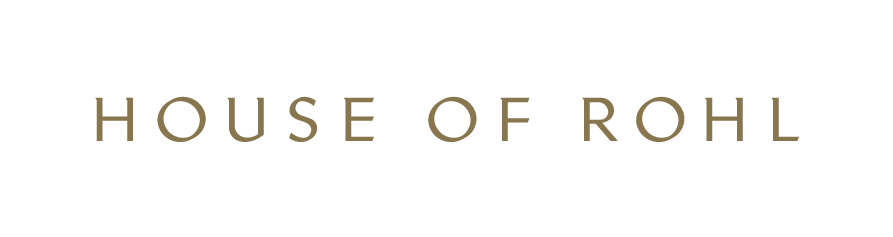 CARTELLA STAMPA SPECIALE BAGNO AUTUNNO INVERNO  2023LE VASCHE di VICTORIA + ALBERT, IL MISCELATORE di RIOBEL e LA COLLEZIONE DI RUBINETTERIA DI PERRIN & ROWE,  TUTTI MARCHI DELLA FAMIGLIA HOUSE OF ROHLHouse of Rohl la grande famiglia di marchi dedicati al bagno e alla cucina che opera attraverso i brand Perrin & Rowe (rubinetteria artigianale in ottone e sanitari), Victoria + Albert (vasche e lavabi), Shaws (lavandini refrattari) e il nuovo marchio di rubinetteria contemporanea Riobel presenta la collezione autunno inverno 2023.Tra le proposte, la collezione di vasche Lussari firmate Victoria + Albert Baths, marchio riconosciuto a livello mondiale e noto per le sue splendide vasche da bagno realizzate in QUARRYCAST™, la rubinetteria Venty a marchio Riobel e la rubinetteria Armstrong a marchio Perrin & Rowe.La collezione LUSSARI di Victoria + Albert è composta da tre vasche, che condividono la stessa forma interna. Una vasca ad angolo, una vasca da bagno a parete e una vasca freestanding. Sono disponibili diverse dimensioni e un lavabo a LUSSARI 55 per completare la gamma.Il formato più suggestivo è senza dubbio il bagno angolare LUSSARI Ha lo stesso profilo esterno snello della vasca freestanding mentre si inserisce perfettamente in un angolo per massimizzare lo spazio del bagno. Una sporgenza perfettamente piatta offre spazio per una bottiglia di Molton Brown o Moët & Chandon. Disponibile sia nel modello destro che sinistro.Il back-to-wall LUSSARI combina un profilo elegante con un design moderno e salvaspazio. Installato contro il muro per una tenuta stagna, con un ampio ponte per il montaggio di posate in ottone o semplicemente riempiendo con lussi del bagno. È disponibile in entrambe le forme da 1600 mm e 1700 mm per adattarsi a una vasta gamma di ambienti.La vasca freestanding LUSSARI è un'altra conferma di Victoria + Albert bagno, con un design elegante e a doppia estremità e curve morbide e organiche. Nella forma del 1800 il LUSSARI si adatta a bagni più grandi ma è disponibile anche nelle versioni più compatte da 1500 mm e 1700 mm. Le pareti sottili sottolineano le curve organiche e il bordo liscio e curvo offre un riposo confortevole per chi si immerge.La collezione LUSSARI ha un prezzo escluso di IVA di circa 3.000 euro per le vasche Riobel è il principale marchio di rubinetteria di pregio nel suo nativo Canada. É nato nel Quebec francofono, la provincia più grande e caratteristica del Canada, e i suoi progetti si ispirano a questo luogo di incontro di culture e idee. Moduli scultorei e geometrici si fondono con forme organiche naturali, fortemente influenzate dall'architettura contemporanea. Riobel esprime i principi di House of Rohl: qualità del design e dei materiali, maestria e attenzione ai dettagli. La tecnologia unica della valvola Riowise™ di Riobel assicura ai sistemi doccia il miglior equilibrio tra elemento termostatico e pressione. La valvola stabilizza in modo intelligente la pressione dell’acqua per garantire che la temperatura rimanga sempre costante, anche in caso di calo di pressione del 50%.Ogni dettaglio è attentamente considerato, dall'ispirazione iniziale alla modellazione 3D attraverso il processo di ingegneria dell’azienda. Tutto passa attraverso rigorosi test e ispezioni per garantire che la sensibilità artistica e l'esperienza tecnica brillino con uguale luce in rubinetti di forma e funzione superioriVENTY è l'iconica collezione Riobel dalla forma moderna e aerodinamica. La sottile inclinazione del collo e la linea retta del manico dimostrano la sua bellezza contemporanea. Sofisticato nella sua semplicità, con una classica finitura cromata, il rubinetto VENTY porta un fascino sottile ai bagni minimalisti e di transizione. Disponibili 16 finiture oltre al cromo lucido.Bilanciare passato e presente con precisione e proporzione, prendendo aspetti dell'era dell'invenzione e dell'industria e traducendoli in forma moderna. I dettagli che si trovano in ogni elemento del design della collezione di rubinetteria da bagno ARMSTRONG di Perrin & Rowe incarnano la grazia geometrica. Le maniglie riprendono la silhouette delle bobine un tempo utilizzate nella creazione di tessuti, e l'elegante curva del beccuccio completa un look di sobria eleganza che spicca sempre. La collezione è composta da rubinetti, pilette per vasche, accessori e soluzioni doccia in finiture lucidate a mano che portano in bagno uno stile classico e senza tempo. Perfettamente proporzionato, con sobri dettagli zigrinati sulla maniglia, porta un nuovo look fresco al bagno.La collezione Armstrong è una delle gamme più complete che Perrin & Rowe abbia mai lanciato, dal miscelatore lavabo monocomando al rubinetto a tre fori, a parete o a ponte. È disponibile anche un iconico miscelatore freestanding vasca-doccia, così come un set doccia completo con doccetta e rosone a soffitto.Ogni rubinetto è realizzato con ottone di altissima qualità, versato a mano in stampi a 1700 ° Fahrenheit. Dopo la lavorazione, lucidatori specializzati sviluppano la finitura profonda e brillante. Ogni pezzo può essere specificato in Cromo, Nichel o Peltro per un tradizionale look argento, oppure Oro 24 carati, Ottone lucido o Ottone satinato per un bagliore dorato. Le due finiture in ottone di Perrin & Rowe non sono laccate quindi svilupperanno una patina unica nel tempo, esaltando la bellezza della lega. Per un vero look industriale, English Bronze offre una finitura metallizzata più scura che fa risaltare il dettaglio della zigrinatura.vandabaths.comPer ulteriori informazioni, contattare:Paola Staiano, partner TAConline +39 335 6347576 taconline.itPer ulteriori informazioni, contattare: Nigel Palmer, Marketing Communications EMEAA.House of Rohl London Showroom, Design Centre Chelsea Harbour, Londra SW10 0XE, Regno Unito nigel.palmer@fbgpg.com